     Руководствуясь частью 7.3.-1 и частью 7.3-2 статьи 40  Федерального закона от 06.10.2003 № 131-ФЗ «Об общих принципах организации местного самоуправления в Российской Федерации», пунктами 13-1 и 13-2  Положения о порядке проверки достоверности и полноты сведений о доходах, расходах, об имуществе и обязательствах имущественного характера, представляемых гражданами, претендующими на замещение муниципальных должностей в Республике Коми, должностей глав (руководителей) местных администраций муниципальных образований по контракту, и лицами, замещающими указанные должности, утвержденного Законом Республики Коми от 29.09.2008 № 82-РЗ «О противодействии коррупции в Республике Коми», Уставом муниципального образования муниципального района «Корткеросский», Совет муниципального района «Корткеросский» решил:Утвердить порядок принятия решения о применении мер ответственности к депутату, члену выборного органа местного самоуправления, выборному должностному лицу местного самоуправления, представившим недостоверные или неполные сведения о своих доходах, расходах, об имуществе и обязательствах имущественного характера, а также сведения о доходах, расходах, об имуществе и обязательствах имущественного характера своих супруги (супруга) и несовершеннолетних детей, если искажение этих сведений является несущественным, в муниципальном образовании муниципального района «Корткеросский», в муниципальных образованиях сельских поселений, расположенных  в границах муниципального района «Корткеросский» согласно приложению к настоящему решению.Настоящее решение вступает в силу со дня опубликования. Глава муниципального района "Корткеросский"                                                                             М. ПиташукПриложение к решениюСовета муниципального района «Корткеросский»от «21»февраля 2020 № VI-43/14Порядок принятия решения о применении мер ответственности к депутату, члену выборного органа местного самоуправления, выборному должностному лицу местного самоуправления, представившим недостоверные или неполные сведения о своих доходах, расходах, об имуществе и обязательствах имущественного характера, а также сведения о доходах, расходах, об имуществе и обязательствах имущественного характера своих супруги (супруга) и несовершеннолетних детей, если искажение этих сведений является несущественным, в муниципальном образовании муниципального района «Корткеросский», в муниципальных образованиях сельских поселений, расположенных  в границах муниципального района «Корткеросский»1. Настоящий Порядок определяет правила принятия решения о применении мер ответственности к депутату, члену выборного органа местного самоуправления, выборному должностному лицу местного самоуправления (далее – лица, замещающие муниципальные должности), в муниципальном образовании муниципального района «Корткеросский», в муниципальных образованиях сельских поселений, расположенных  в границах муниципального района «Корткеросский» представившим недостоверные или неполные сведения о своих доходах, расходах, об имуществе и обязательствах имущественного характера, а также сведения о доходах, расходах, об имуществе и обязательствах имущественного характера своих супруги (супруга) и несовершеннолетних детей, если искажение этих сведений является несущественным.2. К лицам, замещающим муниципальные должности, представившим недостоверные или неполные сведения о своих доходах, расходах, об имуществе и обязательствах имущественного характера, а также сведения о доходах, расходах, об имуществе и обязательствах имущественного характера своих супруги (супруга) и несовершеннолетних детей, если искажение этих сведений является несущественным, могут быть применены следующие меры ответственности: 1) предупреждение; 2) освобождение от должности с лишением права занимать должности в представительном органе муниципального образования, выборном органе местного самоуправления до прекращения срока его полномочий; 3) освобождение от осуществления полномочий на постоянной основе с лишением права осуществлять полномочия на постоянной основе до прекращения срока его полномочий; 4) запрет занимать должности в представительном органе муниципального образования, выборном органе местного самоуправления до прекращения срока его полномочий; 5) запрет исполнять полномочия на постоянной основе до прекращения срока его полномочий.3. Решение о применении мер ответственности, предусмотренных в пункте 2 настоящего Порядка (далее – меры ответственности), принимается Советом муниципального района «Корткеросский», Советом муниципального образования сельского поселения, расположенного  в границах муниципального района «Корткеросский»  на основании заявления Главы Республики Коми.4. Совет муниципального района «Корткеросский», Совет муниципального образования сельского поселения, расположенного  в границах муниципального района «Корткеросский» рассматривает заявление на ближайшем заседании после его получения,  по результатам которого принимается решение о применении к лицу, замещающему муниципальную должность, меры ответственности, большинством голосов от установленной численности депутатов.5.  В решении о применении к лицу, замещающему муниципальную должность, мер ответственности указывается обоснование, позволяющее считать искажение представленных сведений о его доходах, расходах, об имуществе и обязательствах имущественного характера, а также сведений о доходах, расходах, об имуществе и обязательствах имущественного характера его супруги (супруга) и несовершеннолетних детей несущественным.6. Лицо, замещающее муниципальную должность, должно быть ознакомлено под роспись с решением о применении к нему мер ответственности в течение трех рабочих дней со дня принятия такого решения. По требованию лица, замещающего муниципальную должность, выдается надлежащим образом заверенная копия решения о применении к нему мер ответственности. 7. В случае, если решение о применении мер ответственности невозможно довести до сведения лица, замещающего муниципальную должность, или указанное лицо отказывается ознакомиться с решением под роспись, заведующий отделом организационной и кадровой работы администрации муниципального района «Корткеросский», специалистом ответственным за ведение кадрового учета муниципального образования сельского поселения, расположенного в границах муниципального района «Корткеросский», организует  составление соответствующего акта об отказе в ознакомлении выше указанного лица с решением о применении к нему мер ответственности или о невозможности его уведомления о таком решении.8. Лицо, замещающее муниципальную должность, вправе обжаловать решение о применении к нему мер ответственности в судебном порядке.«Кöрткерöс» муниципальнöй районса сöвет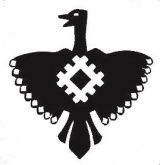 Совет муниципального района «Корткеросский»КЫВКÖРТÖДРЕШЕНИЕКЫВКÖРТÖДРЕШЕНИЕКЫВКÖРТÖДРЕШЕНИЕКЫВКÖРТÖДРЕШЕНИЕот 21.02.2020 годаот 21.02.2020 года№ VI-43/14№ VI-43/14Об утверждении порядка принятия решения о применении мер ответственности к депутату, члену выборного органа местного самоуправления, выборному должностному лицу местного самоуправления, представившим недостоверные или неполные сведения о своих доходах, расходах, об имуществе и обязательствах имущественного характера, а также сведения о доходах, расходах, об имуществе и обязательствах имущественного характера своих супруги (супруга) и несовершеннолетних детей, если искажение этих сведений является несущественным, в муниципальном образовании муниципального района «Корткеросский», в муниципальных образованиях сельских поселений, расположенных  в границах муниципального района «Корткеросский»Об утверждении порядка принятия решения о применении мер ответственности к депутату, члену выборного органа местного самоуправления, выборному должностному лицу местного самоуправления, представившим недостоверные или неполные сведения о своих доходах, расходах, об имуществе и обязательствах имущественного характера, а также сведения о доходах, расходах, об имуществе и обязательствах имущественного характера своих супруги (супруга) и несовершеннолетних детей, если искажение этих сведений является несущественным, в муниципальном образовании муниципального района «Корткеросский», в муниципальных образованиях сельских поселений, расположенных  в границах муниципального района «Корткеросский»Об утверждении порядка принятия решения о применении мер ответственности к депутату, члену выборного органа местного самоуправления, выборному должностному лицу местного самоуправления, представившим недостоверные или неполные сведения о своих доходах, расходах, об имуществе и обязательствах имущественного характера, а также сведения о доходах, расходах, об имуществе и обязательствах имущественного характера своих супруги (супруга) и несовершеннолетних детей, если искажение этих сведений является несущественным, в муниципальном образовании муниципального района «Корткеросский», в муниципальных образованиях сельских поселений, расположенных  в границах муниципального района «Корткеросский»Об утверждении порядка принятия решения о применении мер ответственности к депутату, члену выборного органа местного самоуправления, выборному должностному лицу местного самоуправления, представившим недостоверные или неполные сведения о своих доходах, расходах, об имуществе и обязательствах имущественного характера, а также сведения о доходах, расходах, об имуществе и обязательствах имущественного характера своих супруги (супруга) и несовершеннолетних детей, если искажение этих сведений является несущественным, в муниципальном образовании муниципального района «Корткеросский», в муниципальных образованиях сельских поселений, расположенных  в границах муниципального района «Корткеросский»Об утверждении порядка принятия решения о применении мер ответственности к депутату, члену выборного органа местного самоуправления, выборному должностному лицу местного самоуправления, представившим недостоверные или неполные сведения о своих доходах, расходах, об имуществе и обязательствах имущественного характера, а также сведения о доходах, расходах, об имуществе и обязательствах имущественного характера своих супруги (супруга) и несовершеннолетних детей, если искажение этих сведений является несущественным, в муниципальном образовании муниципального района «Корткеросский», в муниципальных образованиях сельских поселений, расположенных  в границах муниципального района «Корткеросский»Об утверждении порядка принятия решения о применении мер ответственности к депутату, члену выборного органа местного самоуправления, выборному должностному лицу местного самоуправления, представившим недостоверные или неполные сведения о своих доходах, расходах, об имуществе и обязательствах имущественного характера, а также сведения о доходах, расходах, об имуществе и обязательствах имущественного характера своих супруги (супруга) и несовершеннолетних детей, если искажение этих сведений является несущественным, в муниципальном образовании муниципального района «Корткеросский», в муниципальных образованиях сельских поселений, расположенных  в границах муниципального района «Корткеросский»